Cross Country Plunger ChallengeYou will need: 4 plungers                                   2 Scooter 1 bag of party hats3 bags of small marshmallows10 sets of numbers 1 to 20 (written on recipe cards)10 big cones (gym)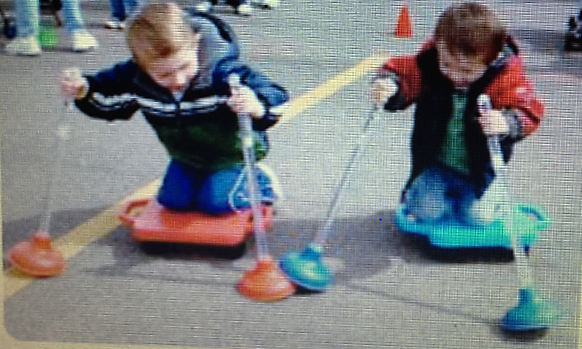    Curriculum outcome:  Kindergarten: N1E (number that comes after)                       N1F (number that comes before)                         *only need cards 1-10 for this grade levelGrade 1: N8A (name a number that is 1more, 2 more than a given number)               N8B (name a number that is 1 less, 2 less than a given number)Grade 2:  N1G 9 (10 more than a given number)The team that arrives at the finish line with the most marshmallows wins the game.Game: Divide the class in groups of 4.Team A vs Team BBoth team start the race at the start line.  Each student must sit on the scooter while holding a plunger in each hand. Each student must also place a party hat around their neck as they will be using it to collect their marshmallows.Remember, you are cross-country skiing to the finish line.At go, each student tries to go as fast as they can to the first cone.A student will be at each cone to show a number and ask a question. Example (With grade 1 students) Show card 8 and ask what number is 1 more than 8?  If correct, the student places a marshmallow in the party hat.  If incorrect, they continue to the next cone where, another student asks another question.If both students arrive at a cone at the same time, the student with the correct answer gets the marshmallow.Continue going from cone to cone until you get to the finish line.Turn around and come back as quickly as possible to the startup line on your scooter with both plungers in your hands.Then you pass on the scooter and two plungers to the next person on your team.You continue until all four team members have gone.Finally, the team counts how many marshmallows they have received.Other groups of 4 compete until all the class has played.  The team with the most marshmallows wins the game. 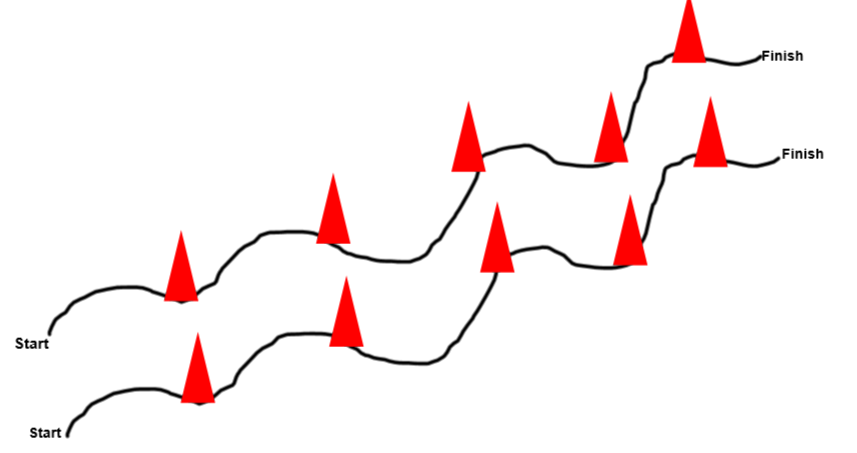 